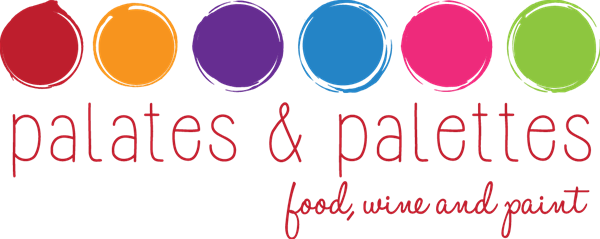 March 21: Monet, Impressionism and the wines of Northern FranceArt Inspiration – Claude Monet (1840 – 1926)Impressionist – Paris - Giverny – color as contentWine & Food PairingsJolie Folle Sauvignon Blanc Loire Valley 2013San Joaquin Valley asparagus, pickled shallot, Fourme d'Ambert, Maldon saltDomaine de la Saraziniere Macon Bussieres 2013Seared octopus, Marcona almond, warm bistro vinaigretteDomaine Grosbois "La Cuisine de Ma Mere" Chinon 2013Stuffed poulet bleu, braised mustard greensChateau Aney Haut-Medoc 2011Seared lamb loin, braised French lentil, Valencia orangeDomaine Ferrer Ribiere Muscat de Rivesaltes 2012Apple tart with Calvados caramelArtist/host: E. Dominic BlackWine Selections: Randy Clement, Silverlake WineFood Pairings: Vinny Cavalli, McKinley’s GrilleMillard Sheets Art Center Manager: Thomas Canavan